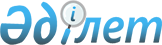 О внесении изменений в постановление акимата Нуринского района от 23 июня 2020 года № 17/01 "Об определении перечня должностей специалистов в области социального обеспечения, культуры, являющихся гражданскими служащими и работающих в сельских населенных пунктах, а также указанных специалистов, работающих в государственных организациях, финансируемых из местных бюджетов"Постановление акимата Нуринского района Карагандинской области от 17 февраля 2023 года № 06/01. Зарегистрировано Департаментом юстиции Карагандинской области 20 февраля 2023 года № 6362-09
      Акимат района ПОСТАНОВЛЯЕТ:
      1. Внести в постановление акимата района от 23 июня 2020 года № 17/01 "Об определении перечня должностей специалистов в области социального обеспечения, культуры, являющихся гражданскими служащими и работающих в сельских населенных пунктах, а также указанных специалистов, работающих в государственных организациях, финансируемых из местных бюджетов" (зарегистрировано в Реестре государственной регистрации нормативных правовых актов под № 5898) следующие изменения:
      заголовок указанного постановления изложить в новой редакции:
      "Об определении перечня должностей специалистов в области социального обеспечения, культуры и спорта, являющихся гражданскими служащими и работающих в сельских населенных пунктах, а также указанных специалистов, работающих в государственных организациях, финансируемых из местных бюджетов Нуринского района";
      пункт 1 указанного постановления изложить в новой редакции:
      "1. Определить перечень должностей специалистов в области социального обеспечения, культуры и спорта, являющихся гражданскими служащими и работающих в сельских населенных пунктах, а также указанных специалистов, работающих в государственных организациях, финансируемых из местных бюджетов Нуринского района, имеющих право на повышенные не менее чем на двадцать пять процентов должностные оклады и тарифные ставки по сравнению со ставками специалистов, занимающихся этими видами деятельности в городских условиях, согласно приложению.";
      приложение к указанному постановлению изложить в новой редакции согласно приложению к настоящему постановлению.
      2. Настоящее постановление вводится в действие по истечении десяти календарных дней после дня его первого официального опубликования.
      "СОГЛАСОВАНО"
      Маслихат Нуринского района Перечень должностей специалистов в области социального обеспечения, культуры, спорта, являющихся гражданскими служащими и работающих в сельских населенных пунктах, а также указанных специалистов, работающих в государственных организациях, финансируемых из местных бюджетов Нуринского района
      1. Должности специалистов социального обеспечения:
      заведующий отделением надомного обслуживания, консультант по социальной работе, социальные работники всех наименований, руководитель центра занятости, специалисты центра занятости.
      2. Должности специалистов культуры:
      руководитель государственного учреждения и государственного казенного предприятия, заместитель руководителя государственного учреждения и государственного казенного предприятия, художественный руководитель государственного учреждения и государственного казенного предприятия, руководитель сектором государственного учреждения и государственного казенного предприятия, библиотекарь, библиограф, главный бухгалтер, бухгалтер, экономист, редактор, звукорежиссер, хореограф, музыкальный руководитель, переводчик, концертмейстер, инспектор, оператор компьютерной техники, техники всех наименований, секретарь, художник всех наименований, культорганизатор, балетмейстер, хормейстер, дирижер, методист всех наименований, заведующий библиотекой, программист, руководитель отдела сельского значения.
      3. Должности специалистов спорта:
      руководитель государственного учреждения и государственного казенного предприятия, заместитель руководителя государственного учреждения и государственного казенного предприятия, инструктор-спортсмен.
					© 2012. РГП на ПХВ «Институт законодательства и правовой информации Республики Казахстан» Министерства юстиции Республики Казахстан
				
      Аким Нуринского района

Б. Муканов
Приложение к постановлению
от 17 февраля 2023 года
№ 06/01Приложение к постановлению
акимата Нуринского района
от 23 июня 2020 года
№ 17/01